First Name of Application CV No 1624200Whatsapp Mobile: +971504753686 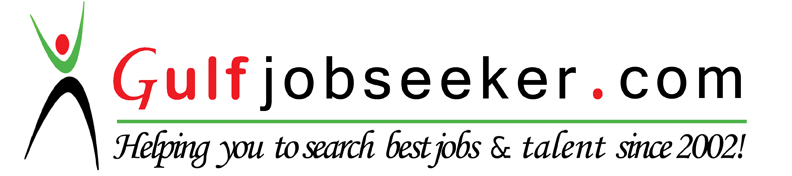 To get contact details of this candidate Purchase our CV Database Access on this link.http://www.gulfjobseeker.com/employer/services/buycvdatabase.php	Professional Summary7 + Years of experience in Financial-operations in Reconciliations, Month End Reporting, Data processing, Quality Analysis. Exposure in SOP’s development, process streamlining after transition, Quality Analysis.Interpersonal Skills, Assertiveness, Ability to adhere to strict timelines.Expertise in mapping business requirements and coordinating in developing and implementing process in line with the preset guidelines.For Quality prospective handle team of 23 people.Exposure of SAP, Flex-cube (Oracle) and other banking software’s working transaction codes.Proficient with Microsoft Office.Work Experience       Present Organization: WNS Global Services       (Since 08 Feb 2010 till date)       Designation: Senior Quality Associate- Card Operations (Interchange Team)  Profile: Perform reconciliation of Visa card/Master card, JCB, CUP and bank’s Ledgers. Posting of financial vouchers. Manage card holder’s request received from bank..        Roles & Responsibilities:Perform reconciliations of Visa/ MasterCard /Cup Settlement, JCB Settlement.Perform reconciliations of bank’s GL accounts.Checking of financial vouchers postings along with high value fixed deposit postings.Manage Bank’s credit card holder requests (like Balance Transfer, Easy Cash, Refunds 0%EPP, Deal Cancellation, Debt restructuring, EOD reversals, Manual postings etc.) to be processed on customers cards.Provide Volume, rejections, productivity trend analysis to management for business decisions.    Handle team of 23 people for Internal Quality prospective.Handle Team meeting to discuss errors and team issues. Publish Accuracy reports for the team.Coordinate with client for updates, errors & rectifications of errors.Report Root Cause Analysis on errors.Preparation of Weekly & Monthly reports & MBR which are being shared with client and management.Managing customer centric operations and ensuring customer satisfaction by achieving 99.99% accuracy. We ensure highest service standards that maintained for servicing to clients with minimum turnaround time. Training Attended: Basic Lean & Six Sigma, Yellow belt training, Business Excellence, Writing Skills, 7 Quality tools, Power point and Advance Excel Training.Achieved Performer of the month & Star of the Quarter.Project: Kizen project (Lean Tool) implemented in the process.Previous Organization: I Energizer (Since 05 May 2008 till 04. Feb. 2010)Designation:  Senior Executive- Merchant Solutions (Recon) Team                           	      Roles & Responsibilities: Tracking of Merchants transactions and Passing of Journal Entries.Reconciliation of Balance sheet (Receivable, Payable & Suspense accounts) and P/L items (MDR, I/C fees, Scheme Fees etc.).Co-ordination with other departments such as Credit & Risk Department in order to familiarize with the process of hold payments to Merchants or recovery of the excess paid amount.Tracking of settlement of funds with SCB, towards payment to Merchants in order to reimburse for the transactionsTracking of Incoming Funds from various service providers such as Visa, MasterCard, JCB and CUP.Tracking of all Incoming & Outgoing Funds from & to SCB and escalate concerns in case of any discrepancy arisesAnalysis for balance lying with all P & L & Balance Sheet accounts,Report Chargeback/Represement received from Visa, MasterCard, SCB & Merchant as well to cross tallying with the Chargeback department. Preparation of MIS Reports.                                                                                                 AcademicsIntermediate from Hindu College, Dehradun UP Board  in 2000 Higher Secondary from KM Inter College UP Board  in  1998                                                                                            Professional Education           B.Com Graduate -Roheilkhand University, Bareilly in 2003. 